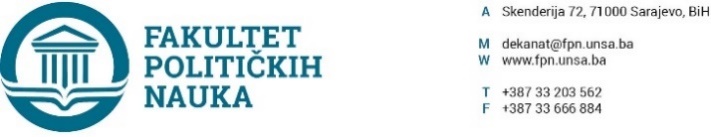 Broj: 01-3-421-9/20Sarajevo, 20.04.2020.godineNa osnovu člana 108. Statuta Univerziteta u Sarajevu, a u vezi sa članovima 18.,87. i 90. Zakona o javnim nabavkama (“Službeni glasnik BiH” broj: 39/14), člana 4. Pravilnika o direktnom sporazumu Fakulteta političkih nauka Univerziteta u Sarajevu br. 02-1-291-17/17 od 11.04.2017. godine i Planom javnih nabavki Fakulteta političkih nauka UNSA broj: 01-3-52-1/20 od 14.01.2020. godine, po prethodnoj saglasnosti sekretara, dekan d o n o s iO D L U K UI - Odobrava se pokretanje postupka javne nabavke putem direktnog sporazuma, za izbor najpovoljnije ponude za nabavku Sitne robe i rezevnih dijelova (ključevi, kablovi, baterije, prezenteri, pečati,, JRJN 44500000-5; 30192150-7; 30192151-4; 31224810-3; 31440000-2; 44423450-0; 39298200-9.,  prema usvojenom Planu javne nabavke roba, usluga i radova Fakulteta političkih nauka UNSA, a u skladu sa Zakonom o javnim nabavkama BiH (''Službeni glasnik BiH'', broj: 39/14).II - Procijenjena vrijednost javne nabavke (bez PDV-a) iznosi do 1000,00 KM (slovima: hiljadu KM).III – Za provedbu javne nabavke osigurana su sredstva iz vlastitih prihoda.IV – Po obavljenom postupku u skladu sa Zakonom o javnim nabavkama BiH (''Službeni glasnik BiH'', broj: 39/14),  podzakonskim aktima koji su doneseni u skladu sa Zakonom, dekan Fakulteta zadužuje stručne službe da prikupe odgovarajuće ponude u skladu sa Pravilnikom o direktnom sporazumu Fakulteta političkih nauka Univerziteta u Sarajevu br. 02-1-291-17/17 od 11.04.2017. godine.VI - Odluka stupa na snagu danom donošenja.                                                                                                                                                                                                                               DEKAN                                                                                                                                   ________________________                                                                                                                                    Prof.dr. Sead TurčaloDostaviti: U spise Javnih nabavkihttp://fpn.unsa.ba/b/javne-nabavke/  Arhiva      